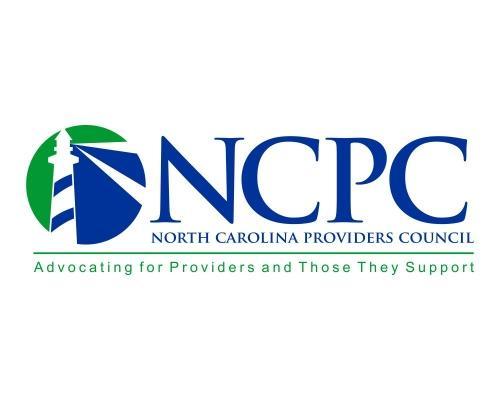 NC Providers Council MH/SUD Committee Videoconference Meeting Agenda03/17/2023 12:30 p.m. – 1:30 p.m. Welcome and Introductions – Sara Huffman and Teri Herrmann, Co-ChairsCOVID Bulletin #265Ending of the remaining of the COVID Flexibilities https://medicaid.ncdhhs.gov/blog/2023/03/13/special-bulletin-covid-19-265-ending-clinical-policy-flexibilities-associated-federal-public-health New Business/Open DiscussionTailored Plan Updates – Delayed until Oct 11915(i): planned roll out July 1 (pending CMS approval)Smoke Free Requirements-when do these go into effect? 4/1 or on 10/1 w/ the TP roll out?Tailored Care Management –Flexibilities in place until July 1Federal Health Home rules will apply July 1 (pending CMS approval)Clinical Coverage Policies-MCM: the new service definition was rescinded, working under the previous CCPSAIOP and SACOT: public comment has ended. Waiting on state for next steps/update Health Choice ending 3/31/23-Approximately 55,000 kids will transition to Medicaid on 4/1There still seems to be some lack of clarity on how the transition of care will apply to the authorizations Discussed the Blakely ADACT closing and converting into beds for children Need to know the transition of care plan for individuals currently at this ADACTMedicaid Eligibility/Redeterminations will be starting April 1, 2023 and will take 12 mos. Remind clients to update DSS with any address/phone changes and to check their mail. Individuals will begin coming off the Medicaid rolls starting July 1 based on the redeterminations Governor’s Budget has a big emphasis on improving the MH of North Carolinians https://www.ncdhhs.gov/media/19922/download?attachment Future Speaker/TopicsPlease reach out to Sara and/or Teri if you have any requests for speakers.Joel is working to get a state rep to join these calls AdjournNext Meeting: May 2023ATTENDEESATTENDEESATTENDEESATTENDEESATTENDEESATTENDEESNAMEPresentNAMEPresentNAMEPresentSara Huffman, Co-ChairLaura Mcilvaine, RHABen Millsap, CCRTeri Herrmann, Co-Chair Charles Hill, RHASandy Feutz, RHAKrista Engels, RHADan Zorn, SparcJeannie King, Pinnacle Family ServicesMelaina Rhoney, Caring AlternativeMichelle Brewer, Omni VisionsSharlena Thomas, RHASarah Pfau, CCRJoel Maynard, NCPCPeyton Maynard, NCPCKrista Engels, RHA